淮安市教师发展学院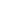 关于组织开展第五届淮安市乡村小学语文骨干教师培育站第七次研训活动的通知各位学员：为了充分发挥培育站在教师培训和教师专业发展中的引领作用，根据省、市有关文件精神，以及工作站既定的工作计划，淮安市乡村小学语文骨干教师培育站将于近期组织课堂教学评比选拔活动，请各单位予以支持并通知所属老师准时参加。现将有关事项通知如下。一、研训主题和内容主题：课堂教学展示内容：课堂教学观摩、交流研讨、点评。二、活动时间和地点时间：2021 年 5 月 29 日—5月30日，29 日上午 8:30 前现场签到。地点：淮安市外国语实验小学（北京北路 19 号）三、其他要求或说明1.无特殊情况，报名参赛的学员一律不得请假。2.注意安全，午餐由会议承担，住宿、往返交通费用等回所在单位报销。3.活动联系人：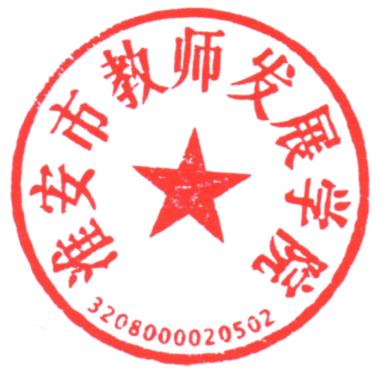 张 建（18912085959）、张 洁（18912086661）林东金（13952384710）附件：1.第五届淮安市乡村小学语文骨干教师培育站第七次研训活动安排表2.第五届淮安市乡村小学语文骨干教师培育站教学参赛学员名单淮安市教师发展学院2021 年 5 月 27 日附件 1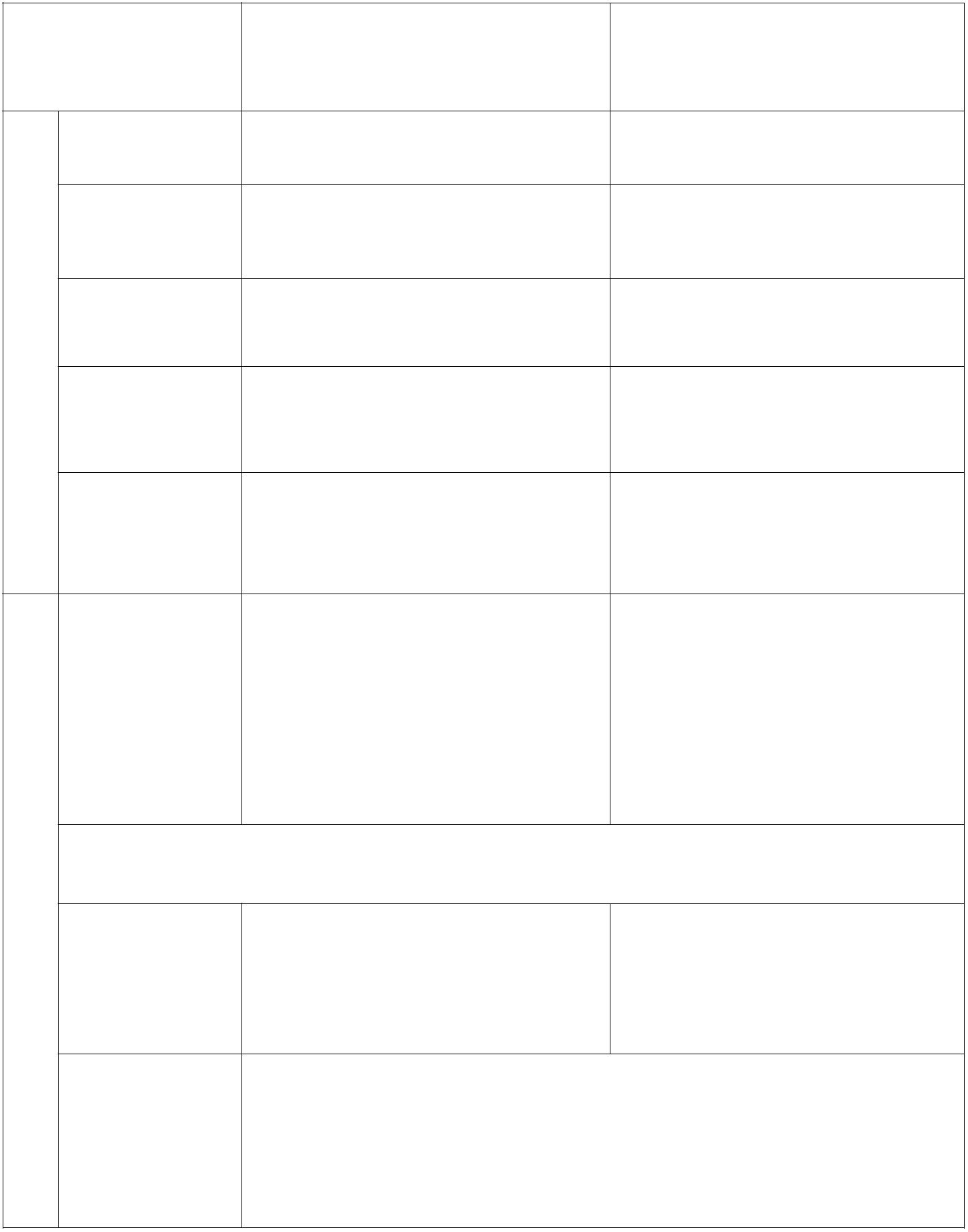 第五届淮安市乡村小学语文骨干教师培育站
 第七次研训活动安排表时 间 活 动 内 容 负责人8:30 前 报 到 林东金8:30～10:00 学员现场分组抽签、备课 张洁10:10～11:30 学员现场教学展示 黄艳梅5张建 周素琴9:00～11:30讲座：《语文教学内容把握及几
 张 洁5类文体教学例举》0日午餐16:40～17:00 学员交流、返程附件 2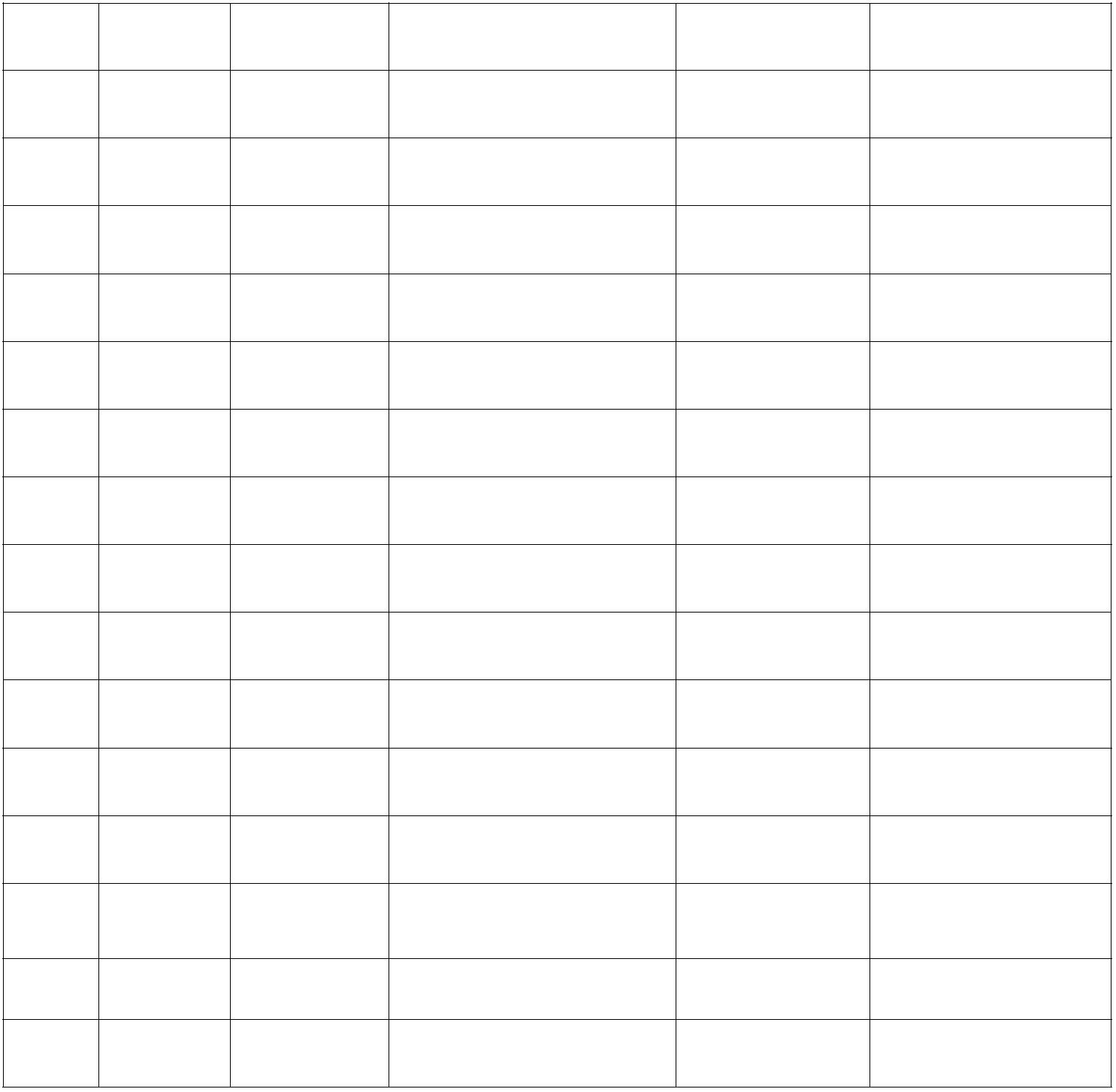 第五届淮安市乡村骨干教师培育站参加优质课评比学员汇总表2021 年 5 月序号 姓 名 出生年月 工作单位 现职称 手机号码1 谈 成 1979.12 涟水县方渡中心小学 高级教师 134055182032 席 艳 1982.09 涟水县蒋庵小学 高级教师 136251643853 王丽娟 1981.12 涟水朱码外国语学校 高级教师 138522461004 苏 婕 198603 淮安市盐河中心小学 一级教师 158517558665 朱祝林 1981.06 涟水高沟镇中心小学 一级教师 187610237186 朱新玲 1986.02 淮安市钦工中心小学 二级教师 139523684037 李建芹 1973．12 淮安市和平中心小学 高级教师 138615828138 蔡 明 1992.9 盱眙县铁佛中心小学 二级教师 177120412029 倪彩侠 1989.04 盱眙县鲍集中心小学 一级教师 1519537633110 徐新宇 1996.12 武墩中心小学 二级教师 1881623235511 胡琳琳 1989.04 淮安市韩桥中心小学 一级教师 1595039886912 陈 惠 1982.8 涟水朱码外国语学校 高级教师 1589615780513 李建芹 1973．12 淮安市和平中心小学 高级教师 1386158281314 柏建丹 1989.12 淮安市车桥中心小学 二级教师 1801510458115 张 洁 1981.10 涟水朱码外国语学校 一级教师 13852323266月213:30～15:00 学员现场教学展示杨红梅 张洁 林东金杨红梅 张洁 林东金杨红梅 张洁 林东金杨红梅 张洁 林东金9日9日15:10～16:00 点评、交流研讨15:10～16:00 点评、交流研讨15:10～16:00 点评、交流研讨张建 杨红梅 周素琴月3杨红梅 淮安市教学研究室14:00～16:30 讲座：《核心素养导向下的小学科学教学研究与实践》周素琴 淮安市外国语实验小学林东金